PEA Evolutionary TREE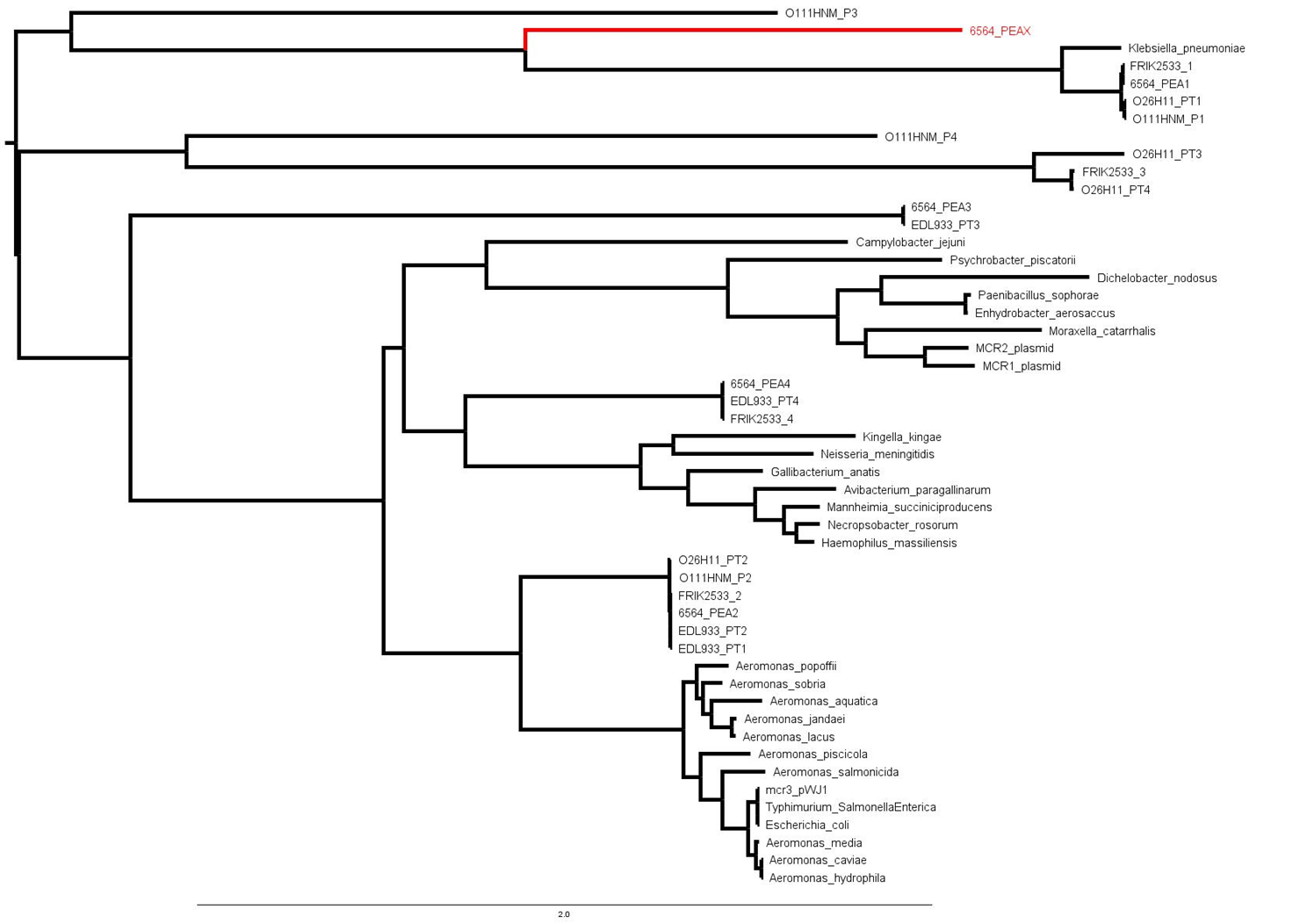 